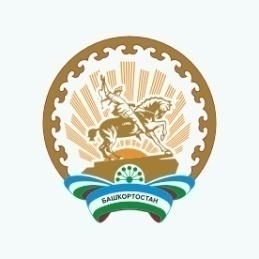                    КАРАР                                                                        РЕШЕНИЕ« 19» декабрь_  2019 й.                   №  26             «19»  декабря  2019г.О бюджете сельского поселения Верхнебишиндинский сельсовет муниципального района Туймазинский район Республики Башкортостан  на 2020 год и на плановый период 2021 и 2022 годовВ соответствии со ст. 9, 153, 184.1 Бюджетного кодекса Российской Федерации Совет сельского поселения Верхнебишиндинский сельсовет муниципального района Туймазинский район Республики Башкортостан РЕШИЛ:1. Утвердить основные характеристики бюджета сельского поселения Верхнебишиндинский сельсовет муниципального района Туймазинский район Республики Башкортостан (далее - бюджет сельского поселения) на 2020 год:прогнозируемый общий объем доходов бюджета сельского поселения в сумме 5303,2  тыс. рублей;общий объем расходов бюджета сельского поселения в сумме 5303,2  тыс. рублей.2. Утвердить основные характеристики бюджета сельского поселения на плановый период 2021 и 2022 годов:прогнозируемый общий объем доходов бюджета сельского поселения на 2021 год в сумме 4489,7 тыс. рублей и на 2022 год в сумме 4530,7 тыс. рублей;общий объем расходов бюджета сельского поселения на 2021 год в сумме 4489,7 тыс. рублей, в том числе условно утвержденные расходы в сумме 87,7 тыс. рублей, и на 2022 год в сумме 4530,7 тыс. рублей, в том числе условно утвержденные расходы в сумме 177,4 тыс. рублей.3. Установить, что муниципальные унитарные предприятия, созданные сельским поселением Верхнебишиндинский сельсовет муниципального района Туймазинский район Республики Башкортостан, производят отчисления в бюджет сельского поселения в размере 20 процентов от прибыли, остающейся после уплаты налогов и иных обязательных платежей в бюджет, в порядке, установленном решением Совета сельского поселения Верхнебишиндинский сельсовет муниципального района Туймазинский район Республики Башкортостан от 18 ноября  2005 года № 70 «Об утверждении Положения о порядке перечисления в бюджет сельского поселения Верхнебишиндинский сельсовет муниципального района Туймазинский район Республики Башкортостан части прибыли муниципальных унитарных предприятий».4. Утвердить перечень главных администраторов доходов бюджета сельского поселения Верхнебишиндинский сельсовет муниципального района Туймазинский район Республики Башкортостан согласно приложению № 1 к настоящему решению.  Утвердить перечень главных администраторов источников финансирования дефицита бюджета сельского поселения согласно приложению № 2 к настоящему решению.  5. Установить, что при зачислении в бюджет сельского поселения безвозмездных поступлений в виде добровольных взносов (пожертвований) юридических и физических лиц для казенного учреждения, находящегося в ведении соответствующего главного распорядителя средств бюджета сельского поселения, на сумму указанных поступлений увеличиваются бюджетные ассигнования соответствующему главному распорядителю средств бюджета сельского поселения для последующего доведения в установленном порядке до указанного казенного учреждения лимитов бюджетных обязательств для осуществления расходов, соответствующих целям, на достижение которых предоставлены добровольные взносы (пожертвования).6. Установить поступления доходов в бюджет сельского поселения на 2020 год согласно приложению № 3 к настоящему решению, на плановый период 2021 и 2022 годов согласно приложению № 4 к настоящему решению.7. Утвердить в пределах общего объема расходов бюджета сельского поселения Верхнебишиндинский сельсовет  муниципального района, установленного пунктами 1, 2 настоящего решения, распределение бюджетных ассигнований:по разделам, подразделам, целевым статьям (муниципальным программам и непрограммным направлениям деятельности), группам видов расходов классификации расходов бюджетов на 2020 год согласно приложению № 5 к настоящему решению; на плановый период 2021 и 2022 годов согласно приложению № 6 к настоящему решению;по целевым статьям (муниципальным программам и непрограммным направлениям деятельности), группам видов расходов классификации расходов бюджетов на 2020 год согласно приложению № 7 к настоящему решению; на плановый период 2021 и 2022 годов согласно приложению № 8 к настоящему решению.8. Утвердить ведомственную структуру расходов бюджета сельского поселения:на 2020 год согласно приложению № 9 к настоящему решению;на плановый период 2021 и 2022 годов согласно приложению № 10 к настоящему решению.9. Установить, что субсидии в 2020-2022 годах из бюджета сельского поселения предоставляются Администрацией сельского поселения Верхнебишиндинский сельсовет муниципального района Туймазинский район Республики Башкортостан на безвозмездной и безвозвратной основе в пределах предусмотренных им ассигнований по соответствующим кодам бюджетной классификации юридическим лицам (за исключением субсидий муниципальным учреждениям, а также субсидий, указанных в пункте 7 статьи 78 Бюджетного кодекса Российской Федерации), индивидуальным предпринимателям, а также  физическим лицам – производителям товаров, работ, услуг в целях возмещения недополученных доходов и (или) финансового обеспечения (возмещения) затрат в связи с производством (реализацией) товаров (за исключением подакцизных товаров, кроме автомобилей легковых и мотоциклов), выполнением работ, оказанием услуг.10. Субсидии лицам, указанным в  п. 9 настоящего решения, предоставляются:а) общественным объединениям, реализующим общественно полезные (значимые) программы (мероприятия) в сфере культуры и  искусства, социальной защиты населения и молодежной политики;в) топливоснабжающим организациям.11. Субсидии в случаях, предусмотренных пунктом 10 настоящего решения, предоставляются в соответствии с муниципальными правовыми актами Администрации сельского поселения Верхнебишиндинский сельсовет муниципального района Туймазинский район, определяющими категории и (или) критерии отбора получателей субсидий, цели, условия и порядок предоставления субсидий, порядок возврата субсидий в случае нарушения условий, установленных при их предоставлении, порядок возврата в текущем финансовом году остатков субсидий, не использованных в отчетном финансовом году, в случаях, предусмотренных соглашениями (договорами) о предоставлении субсидий, положения об обязательной проверке распорядителем средств бюджета поселения, предоставляющим субсидию,  условий, целей и порядка предоставления субсидий их получателями.12. Установить, что решения и иные муниципальные правовые акты, предусматривающие принятие новых видов расходных обязательств или увеличение бюджетных ассигнований на исполнение существующих видов расходных обязательств сверх утвержденных в бюджете сельского поселения на 2020 год и на плановый период 2021 и 2022 годов, а также сокращающие его доходную базу, подлежат исполнению при изыскании дополнительных источников доходов бюджета сельского поселения и (или) сокращении бюджетных ассигнований по конкретным статьям расходов, при условии внесения соответствующих изменений в настоящее решение.Проекты решений и иных муниципальных правовых актов, требующие введения новых видов расходных обязательств или увеличения бюджетных ассигнований по существующим видам расходных обязательств сверх утвержденных в бюджете сельского поселения на 2020 год и на плановый период 2021 и 2022 годов, либо сокращающие его доходную базу, вносятся только при одновременном внесении предложений о дополнительных источниках доходов бюджета сельского поселения и (или) сокращении бюджетных ассигнований по конкретным статьям расходов бюджета сельского поселения.13. Установить верхний предел муниципального долга на 1 января 2021 года в сумме 0 тыс. рублей, на 1 января 2022 года в сумме  0 тыс. рублей и на 1 января 2023 года в сумме 0 тыс. рублей, в том числе верхний предел муниципального долга по муниципальным гарантиям на 1 января 2021 года в сумме 0 тыс. рублей, на 1 января 2022 года в сумме 0 тыс. рублей и на 1 января 2023 года в сумме 0 тыс. рублей.14. Установить, что остатки средств бюджета сельского поселения по состоянию на 1 января 2020 года в объеме не более одной двенадцатой общего объема расходов бюджета направляются Администрацией сельского поселения  Верхнебишиндинский сельсовет муниципального района Туймазинский район на покрытие временных кассовых разрывов, возникающих в ходе исполнения бюджета сельского поселения.15. Установить, что в соответствии с п. 3 ст. 217 Бюджетного кодекса Российской Федерации основанием для внесения изменений в показатели сводной бюджетной росписи бюджета сельского поселения Верхнебишиндинский сельсовет муниципального района Туймазинский район Республики Башкортостан по решению главы сельского поселения Верхнебишиндинский сельсовет муниципального района Туймазинский район Республики Башкортостан является распределение зарезервированных  в составе утвержденных бюджетных ассигнований:1) средств резервного фонда бюджета поселения;2) средств резервного фонда по предупреждению и ликвидации чрезвычайных ситуаций и последствий стихийных бедствий бюджета поселения.16. Установить в соответствии с пунктом 3 статьи 217 Бюджетного кодекса Российской Федерации следующие основания для внесения в ходе исполнения настоящего решения изменений в показатели сводной бюджетной росписи бюджета сельского поселения, связанные с особенностями исполнения бюджета сельского поселения и (или) перераспределения бюджетных ассигнований между главными распорядителями бюджетных средств:1) использование образованной в ходе исполнения бюджета сельского поселения экономии по отдельным разделам, подразделам, целевым статьям, группам видов расходов классификации расходов бюджетов;2) принятие решений об утверждении программ сельского поселения Верхнебишиндинский сельсовет муниципального района Туймазинский район Республики Башкортостан и о внесении изменений в программы сельского поселения;3) изменение состава или полномочий (функций) главных распорядителей  средств бюджета сельского поселения (подведомственных им казенных учреждений); вступление в силу законов, предусматривающих осуществление полномочий органов местного самоуправления за счет субвенций из других бюджетов бюджетной системы Российской Федерации; 4) передача бюджету муниципального района Туймазинский район Республики Башкортостан средств в порядке регулирования межбюджетных отношений;5) использование остатков средств бюджета сельского поселения на 1 января 2020 года.17. Настоящее решение вступает в силу с 1 января 2020 года и подлежит обнародованию в установленном порядке. 18. Контроль за исполнением данного решения возложить на комиссию по бюджету, налогам и вопросам собственности (Мухаметшин А.М.).ГлаваГлава сельского поселения Верхнебишиндинский сельсовет муниципального района Туймазинский районРеспублики Башкортостан                                                            Р.А. Миннуллин19 декабря 2019 года№ 26